MUNICIPIO DE LOS REYES, MICHOACÁN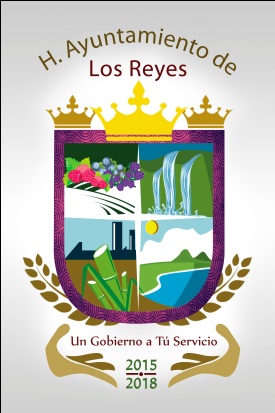 FORMATO: FRACCIÓN XXII (PROGRAMAS DE DESARROLLO SOCIAL)http://www.sedesol.gob.mx/es/SEDESOL/Padron_de_BeneficiariosPeriodoreportadoNombre del programaObjetivo del programaPeriodicidadUnidad administrativa que otorga o administra el programaReglas de operación del programaVínculo al programa respectivo2016Programa de Apoyo a Instancias de MujeresSu objetivo es contribuir a una sociedad igualitaria mediante la prevención y atención de la violencia contra las mujeres, apoyando proyectos anuales y acciones específicas que promueven y operan las Instancias de Mujeres en las Entidades Federativas (IMEF), en coordinación con diversas instancias públicas y sociales.AnualSEDESOLREGLAS DE OPERACIÓN http://www.gob.mx/sedesol/documentos/reglas-de-operacion-de-los-programas-sociales-20162016Jornaleros AgrícolasEl Programa de Atención a Jornaleros Agrícolas apoya a los jornaleros agrícolas y sus familias, mediante acciones orientadas a generar igualdad de oportunidades y ampliación de sus capacidades. Se entregan apoyos económicos para el desarrollo de capacidades, dirigidos a mejorar las condiciones de alimentación, salud y educación de la población jornalera agrícola; apoyos para infraestructura; servicios de acompañamiento así como apoyos para el desarrollo de habilidades personales y sociales.AnualSEDESOLREGLAS DE OPERACIÓNhttp://www.gob.mx/sedesol/documentos/reglas-de-operacion-de-los-programas-sociales-20162016Coinversión SocialEl programa de Coinversión Social PCS, promueve y fortalece la participación de la Sociedad Civil organizada en acciones de desarrollo social que beneficien a personas en situación de pobreza o vulnerabilidad.El PCS se basa en el principio de corresponsabilidad, a través de un esquema de coinversión, sumando los recursos gubernamentales con los de los actores sociales para realizar los proyectos.AnualSEDESOLREGLAS DE OPERACIÓNhttp://www.gob.mx/sedesol/documentos/reglas-de-operacion-de-los-programas-sociales-20162016Abasto Rural / DiconsaEl Programa de Abasto Rural contribuye al desarrollo de capacidades básicas mejorando la nutrición de la población que habita de alta y muy alta marginación con productos básicos y complementarios de calidad en forma económica, eficiente y oportuna.El Programa tendrá una cobertura nacional, atendiendo a la población que se encuentre en localidades que tengan al menos alguna de las siguientes características:Ser de alta o muy alta marginación, con un rango de población de entre 200 y 2,500 habitantes.
Contar con Tiendas en funcionamiento, que hayan sido instaladas de acuerdo con normas de Diconsa y Reglas de Operación de ejercicios anteriores a las presentes.AnualSEDESOLREGLAS DE OPERACIÓNhttp://www.gob.mx/sedesol/documentos/reglas-de-operacion-de-los-programas-sociales-20162016Empleo Temporal (PET)El Programa de Empleo Temporal (PET) contribuye al bienestar de hombres y mujeres que enfrentan una reducción de sus ingresos, y de la población afectada por emergencias mediante apoyos económicos temporales por su participación en proyectos de beneficio familiar o comunitario. AnualSEDESOLREGLAS DE OPERACIÓNhttp://www.gob.mx/sedesol/documentos/reglas-de-operacion-de-los-programas-sociales-20162016Fondo Nacional para el Fomento de las ArtesaniasEl Fondo Nacional para el Fomento de las Artesanías (FONART) es un fideicomiso público del Gobierno Federal, sectorizado en la Secretaría de Desarrollo Social, que surge como una respuesta a la necesidad de promover la actividad artesanal del país y contribuir así a la generación de un mayor ingreso familiar de las y los artesanos; mediante su desarrollo humano, social y económico. Fue constituido el 28 de mayo de 1974 por mandato del Ejecutivo Federal con el objeto social de fomentar la actividad artesanal en el país.AnualSEDESOLREGLAS DE OPERACIÓNhttp://www.gob.mx/sedesol/documentos/reglas-de-operacion-de-los-programas-sociales-20162016Abasto de leche / LiconsaLiconsa, empresa de participación estatal mayoritaria, industrializa leche de elevada calidad y la distribuye a precio subsidiado en apoyo a la nutrición de millones de mexicanos, especialmente de niños de hasta 12 años, de familias en condiciones de pobreza, contribuyendo así a su adecuada incorporación al desarrollo del país.En forma complementaria lleva a cabo la adquisición de leche nacional en apoyo a la comercialización de lácteo producido por ganaderos nacionales.AnualSEDESOLREGLAS DE OPERACIÓNhttp://www.gob.mx/sedesol/documentos/reglas-de-operacion-de-los-programas-sociales-20162016Pensión para Adultos MayoresEl Programa de Pensión para Adultos Mayores, atiende a las personas adultas mayores de 65 años en adelante y tiene cobertura a nivel nacional. Las y los beneficiarios reciben apoyos económicos de 580 pesos mensuales con entregas de 1,160 pesos cada dos meses; también participan en grupos de crecimiento y jornadas informativas sobre temas de salud y obtienen facilidades para acceder a servicios y apoyos de instituciones como el Inapam, además de aquellas que ofrecen actividades productivas y ocupacionales. AnualSEDESOLREGLAS DE OPERACIÓNhttp://www.gob.mx/sedesol/documentos/reglas-de-operacion-de-los-programas-sociales-20162016PROSPERAEl Programa de Inclusión Social PROSPERA articula y coordina la oferta institucional de programas y acciones de política social, incluyendo aquellas relacionadas con el fomento productivo, generación de  ingresos, bienestar económico, inclusión financiera y laboral, educación, alimentación y salud, dirigida a la población que se encuentre en situación de pobreza extrema, bajo esquemas de corresponsabilidad que les permitan a las familias mejorar sus condiciones de vida y aseguren el disfrute de sus derechos sociales y el acceso al desarrollo social con igualdad de oportunidades.AnualSEDESOLREGLAS DE OPERACIÓNhttp://www.gob.mx/sedesol/documentos/reglas-de-operacion-de-los-programas-sociales-20162016Seguro de Vida para Jefas de FamiliaEl Programa Seguro de Vida para Jefas de Familia brinda a hijas e hijos en estado de orfandad materna, de hasta 23 años (un día antes de cumplir los 24 años) apoyos económicos que van de los $ 315 a los $ 1’942 pesos mensuales a entregarse de manera bimestral, con la finalidad de incentivar el ingreso y/o permanencia escolar, con alcance nacional a las 32 Entidades Federativas, y los casi 2,500 municipios.Lo anterior, a través del otorgamiento a las jefas de familia, en condición de vulnerabilidad social, un Seguro de Vida, que contribuye a ampliar la seguridad social protegiendo el bienestar socioeconómico de las mujeres en situación de carencia o pobreza.AnualSEDESOLREGLAS DE OPERACIÓNhttp://www.gob.mx/sedesol/documentos/reglas-de-operacion-de-los-programas-sociales-201620163x1 para MigrantesEl Programa 3x1 para Migrantes apoya las iniciativas de los mexicanos que viven en el exterior y les brinda la oportunidad de canalizar recursos a México, en obras de impacto social que benefician directamente a sus comunidades de origen. Funciona con las aportaciones de clubes o federaciones de migrantes radicados en el extranjero, la del Gobierno Federal –a través de Sedesol-, y la de los gobiernos Estatal y Municipal. Por cada peso que aportan los migrantes, los gobiernos Federal, estatal y municipal ponen 3 pesos; por eso se llama 3x1.AnualSEDESOLREGLAS DE OPERACIÓNhttp://www.gob.mx/sedesol/documentos/reglas-de-operacion-de-los-programas-sociales-20162016Programa de Fomento a la Economía SocialAnualSEDESOLREGLAS DE OPERACIÓNhttp://www.gob.mx/sedesol/documentos/reglas-de-operacion-de-los-programas-sociales-20162016Estancias InfantilesAnualSEDESOLREGLAS DE OPERACIÓNhttp://www.gob.mx/sedesol/documentos/reglas-de-operacion-de-los-programas-sociales-2016Fecha de actualización de la informaciónÁrea productora de informaciónResponsable de acceso a la información pública09/05/2016SEDESOL C.P ALDA BERENICE ABARCA VIDALES Encargada de acceso a la información